Commune de LEVAL 59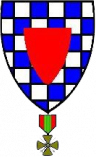 MARCHE PUBLIC DE MAITRISE D’OEUVREMairie de Leval61, rue Émile Brasselet59620 LEVALTél. : 03 27 53 61 20Fax : 03.27.53.61.29MISSION DE MAITRISE D’OEUVRE POUR  la construction d’une salle multi-activités sportives et associativesCahier des Clauses Administratives ParticulièresSOMMAIRE1 - Dispositions générales du contrat	31.1 - Objet du contrat	31.2 - Décomposition du contrat	32 - Pièces contractuelles	33 - Intervenants	33.1 - Ordonnancement, Pilotage et Coordination du chantier	33.2 - Contrôle technique	33.3 - Sécurité et protection de la santé des travailleurs	34 - Confidentialité et mesures de sécurité	45 - Missions	46 - Durée et délais d'exécution	46.1 - Durée globale prévisionnelle des prestations	46.2 - Durée du contrat	47 - Prix	47.1 - Caractéristiques des prix pratiqués	47.2 - Forfait de rémunération	57.3 - Modalités de variation des prix	58 - Avance	58.1 - Conditions de versement et de remboursement	58.2 - Garanties financières de l'avance	69 - Modalités de règlement des comptes	69.1 - Acomptes et paiements partiels définitifs	69.2 - Pourcentage de rémunération par élément	79.3 - Présentation des demandes de paiement	79.4 - Délai global de paiement	89.5 - Paiement des cotraitants	89.6 - Paiement des sous-traitants	810 - Engagement du maître d'œuvre	810.1 - Jusqu'à la passation des marchés de travaux	810.2 - Durant l'exécution des marchés de travaux	911 - Conditions d'exécution des prestations	1011.1 - Présentation des livrables	1011.2 - Emission des ordres de services	1111.3 - Vérifications des projets de décompte des entrepreneurs	1111.4 - Instruction des mémoires en réclamation	1211.5 - Arrêt de l'exécution des prestations	1211.6 - Achèvement de la mission	1212 - Droit de propriété industrielle et intellectuelle	1213 - Pénalités	1213.1 - Pénalités de retard	1214 - Assurances	1315 - Résiliation du contrat	1315.1 - Conditions de résiliation	1315.2 - Redressement ou liquidation judiciaire	1416 - Règlement des litiges et langues	1417 - Dérogations	141 - Dispositions générales du contrat1.1 - Objet du contratLes stipulations du présent Cahier des clauses administratives particulières (CCAP) concernent :Un marché de Maîtrise d'œuvre pour la construction d’une salle multi-activités sportives et associativesLieu(x) d'exécution : commune de LEVALL'ouvrage à réaliser appartient à la catégorie d'ouvrages bâtiment en construction neuve.1.2 - Décomposition du contratIl n'est pas prévu de décomposition en lots.2 - Pièces contractuellesLes pièces contractuelles du marché sont les suivantes et, en cas de contradiction entre leurs stipulations, prévalent dans cet ordre de priorité :- L'acte d'engagement (AE) et ses annexes- Le cahier des clauses administratives particulières (CCAP)- Le cahier des clauses techniques particulières (CCTP)- Le programme- Le mémoire technique du candidat - Le cahier des clauses administratives générales (CCAG) applicables aux marchés publics de prestations intellectuelles, approuvé par l'arrêté du 16 septembre 20093 - Intervenants3.1 - Ordonnancement, Pilotage et Coordination du chantierLe titulaire de la mission d'ordonnancement, pilotage et coordination du chantier est confié au présent titulaire du marché – mission complémentaire3.2 - Contrôle techniqueLe contrôleur technique ainsi que ses missions seront précisés ultérieurement.3.3 - Sécurité et protection de la santé des travailleursLa coordination sécurité et protection de la santé pour cette opération de niveau II sera assurée par un coordonnateur désigné ultérieurement.4 - Confidentialité et mesures de sécuritéLe présent marché comporte une obligation de confidentialité telle que prévue à l'article 5.1 du CCAG-PI.Les prestations sont soumises à des mesures de sécurité conformément à l'article 5.3 du CCAG-PI.Le titulaire doit informer ses sous-traitants des obligations de confidentialité et/ou des mesures de sécurité.5 - Missions5.1 – Type et contenu de la missionLe détail des missions est le suivant :Eléments de mission de base : construction neuve d’ouvrage de bâtiment (annexe 1 de l’arrêté du 21 décembre 1993 précisant les modalités techniques d’exécution des éléments de mission de maîtrise d’œuvre confiés par des maîtres d’ouvrage publics à des prestataires de droit privé) La mission de base inclura l’instruction du permis de construire.Autres éléments de missions complémentaires :6 - Durée et délais d'exécution6.1 - Durée globale prévisionnelle des prestationsLa commune de LEVAL souhaite un démarrage des travaux au maximum à la fin du premier semestre 2021.Le candidat devra donc proposer un planning détaillé en conformité avec ces contraintes de délai.6.2 - Durée du contratL'exécution des prestations débute à compter de la date de notification du contrat.7 – Prix et règlement des comptes7.1 - Caractéristiques des prix pratiquésLes prestations sont réglées par un prix global forfaitaire selon les stipulations de l'acte d'engagement.7.2 - Forfait de rémunérationLe forfait de rémunération est provisoire. Il correspond au produit du taux de rémunération t fixé à l'acte d'engagement par le montant de l'enveloppe financière affectée aux travaux par le maître de l'ouvrage.Le forfait de rémunération devient définitif lors de l'acceptation par le maître d'ouvrage de la mission APD.Le forfait définitif de rémunération est fixé dans les conditions suivantes :Un avenant arrête définitivement le coût prévisionnel des travaux sur lequel s’engage le maître d'œuvre et le forfait définitif de rémunération conformément aux dispositions des articles 29 et 30 du décret n°93-1268 du 29 novembre 1993Le forfait de rémunération est exclusif de tout autre émolument ou remboursement de frais au titre de la même mission. Le maître d'œuvre s'engage à ne percevoir aucune autre rémunération dans le cadre de la réalisation de l'opération.7.3 - Modalités d’actualisation des prix fermes actualisablesLe prix est actualisé si un délai supérieur à 3 mois s’écoule entre la date à laquelle le candidat a fixé son prix dans l’offre et la date d’exécution.L’actualisation se fera aux conditions économiques correspondant à une date antérieure de 3 mois à la date de début d’exécution des prestations.La formule qui en résulte est la suivante : Im-3Pa = P0 x   I0Avec : P0 : Prix initial du contrat Pa : Prix actualisé I0 : Valeur de l’index de référence au mois d’établissement des prix (janvier 2013) Im-3 : Valeur de l’index de référence 3 mois avant la date de début d’exécution des travaux (valeur de mars 2013). 8 - Avance8.1 - Conditions de versement et de remboursementUne avance est accordée au titulaire lorsque le montant initial du marché est supérieur à 50 000 € HT et dans la mesure où le délai d'exécution est supérieur à 2 mois, sauf indication contraire de l'acte d'engagement.Le montant de l'avance est fixé à 5.0 % du montant initial, toutes taxes comprises, du marché, si sa durée est inférieure ou égale à douze mois ; si cette durée est supérieure à douze mois, l'avance est égale à 5.0 % d'une somme égale à douze fois le montant mentionné ci-dessus divisé par cette durée exprimée en mois.Le montant de l'avance ne peut être affecté par la mise en œuvre d'une clause de variation de prix.Le remboursement de l'avance commence lorsque le montant des prestations exécutées par le titulaire atteint ou dépasse 65.0 % du montant initial du marché. Il doit être terminé lorsque ledit montant atteint 80.0 %.Ce remboursement s'effectue par précompte sur les sommes dues ultérieurement au titulaire à titre d'acompte ou de solde.Une avance peut être versée, sur leur demande, aux sous-traitants bénéficiaires du paiement direct suivant les mêmes dispositions que celles applicables au titulaire du marché, avec les particularités détaillées à l'article 135 du Décret n°2016-360 du 25 mars 2016.8.2 - Garanties financières de l'avanceLe titulaire, sauf s'il s'agit d'un organisme public, doit justifier de la constitution d'une caution personnelle et solidaire ou d'une garantie à première demande à concurrence de 100.0 % du montant de l'avance.9 - Modalités de règlement des comptes9.1 - Acomptes et paiements partiels définitifsLes modalités de règlement des comptes est l virement par mandatement.Conformément à l’article 98 (décret 2008-1355 du 19 décembre 2008) du code des marché public, le paiement des acomptes et du solde doit intervenir dans un délai de 30 jours à compter de la réception par le maitre d’ouvrage de la demande de paiement.Le défaut de paiement dans le délai prévu susvisé fait courir de plein droit, et sans autres formalités, des intérêts moratoires au bénéfice du titulaire, à compter du jour suivant l’expiration du délai.Le taux des intérêts moratoires est celui de l’intérêt légal en vigueur à la date à laquelle les intérêts moratoires ont commencé à courir, augmentés de 7 points.9.2 - Pourcentage de rémunération par élémentLes pourcentages de chaque mission seront précisés par le candidat en annexe de l’acte d’engagement.9.3 - Présentation des demandes de paiementLe dépôt, la transmission et la réception des factures électroniques sont effectués exclusivement sur le portail de facturation Chorus Pro. Lorsqu'une facture est transmise en dehors de ce portail, la personne publique peut la rejeter après avoir rappelé cette obligation à l'émetteur et l'avoir invité à s'y conformer.La date de réception d'une demande de paiement transmise par voie électronique correspond à la date de notification du message électronique informant l'acheteur de la mise à disposition de la facture sur le portail de facturation (ou, le cas échéant, à la date d'horodatage de la facture par le système d'information budgétaire et comptable de l'Etat pour une facture transmise par échange de données informatisé).9.4 - Délai global de paiementLes sommes dues au(x) titulaire(s) seront payées dans un délai global de 30 jours à compter de la date de réception des demandes de paiement.En cas de retard de paiement, le titulaire a droit au versement d'intérêts moratoires, ainsi qu'à une indemnité forfaitaire pour frais de recouvrement d'un montant de 40 €. Le taux des intérêts moratoires est égal au taux d'intérêt appliqué par la Banque centrale européenne à ses opérations principales de refinancement les plus récentes, en vigueur au premier jour du semestre de l'année civile au cours duquel les intérêts moratoires ont commencé à courir, majoré de huit points de pourcentage.9.5 - Paiement des cotraitantsEn cas de groupement conjoint, chaque membre du groupement perçoit directement les sommes se rapportant à l'exécution de ses propres prestations. En cas de groupement solidaire, le paiement est effectué sur un compte unique, ouvert au nom du mandataire.Les autres dispositions relatives à la cotraitance s'appliquent selon l'article 12.1 du CCAG-PI.9.6 - Paiement des sous-traitantsLe sous-traitant adresse sa demande de paiement libellée au nom du pouvoir adjudicateur au titulaire du marché, sous pli recommandé avec accusé de réception, ou la dépose auprès du titulaire contre récépissé. Le titulaire a 15 jours pour faire savoir s'il accepte ou refuse le paiement au sous-traitant. Cette décision est notifiée au sous-traitant et au pouvoir adjudicateur. Le sous-traitant adresse également sa demande de paiement au pouvoir adjudicateur accompagnée des factures et de l'accusé de réception ou du récépissé attestant que le titulaire a bien reçu la demande, ou de l'avis postal attestant que le pli a été refusé ou n'a pas été réclamé. Le pouvoir adjudicateur adresse sans délai au titulaire une copie des factures produites par le sous-traitant 
Le paiement du sous-traitant s'effectue dans le respect du délai global de paiement. Ce délai court à compter de la réception par le pouvoir adjudicateur de l'accord, total ou partiel, du titulaire sur le paiement demandé, ou de l'expiration du délai de 15 jours mentionné plus haut si, pendant ce délai, le titulaire n'a notifié aucun accord ni aucun refus, ou encore de la réception par le pouvoir adjudicateur de l'avis postal mentionné ci-dessus. Le pouvoir adjudicateur informe le titulaire des paiements qu'il effectue au sous-traitant.En cas de cotraitance, si le titulaire qui a conclu le contrat de sous-traitance n'est pas le mandataire du groupement, ce dernier doit également signer la demande de paiement.10 - Engagement du maître d'œuvre10.1 - Jusqu'à la passation des marchés de travauxLe coût prévisionnel des travaux sur lequel s'engage le maître d'œuvre est fixé à l'acte d'engagement.Ce coût prévisionnel est assorti d'un taux de tolérance de 2.0 %Seuil de tolérance = coût prévisionnel des travaux x (1 + taux de tolérance)Chaque fois qu'il constate que le projet qu'il a conçu ne permet pas de respecter ce seuil de tolérance et ceci avant même de connaître les résultats de la consultation lancée pour la passation des marchés de travaux, le maître d'œuvre doit reprendre gratuitement ses études si le maître d'ouvrage le lui demande.Enveloppe financière affectée aux travaux par le maître d'ouvrage :Cette enveloppe financière comprend l'ensemble des travaux nécessaires à la réalisation du programme annexé.Définition du coût prévisionnel des travaux établie par le maître d'œuvre et engagement :L'avancement des études permet au maître d'œuvre de vérifier que le projet s'inscrit dans le respect de son engagement sur le coût prévisionnel des travaux qui est la somme des montants de travaux sur lesquels le maître d'œuvre assume sa mission et qui sont nécessaires pour mener à son terme la réalisation de l'ouvrage.L'engagement du maître d'œuvre intervient à l'issue de la mission APD sur la base du coût prévisionnel des travaux.Le calcul de ce coût prévisionnel est assorti d'un taux de tolérance de 3.0 %Seuil de tolérance = coût prévisionnel des travaux x (1 + taux de tolérance)Chaque fois qu'il constate que le projet qu'il a conçu ne permet pas de respecter ce seuil de tolérance et ceci avant même de connaître les résultats de la consultation lancée pour la passation des marchés de travaux, le maître d'œuvre doit reprendre gratuitement ses études si le maître d'ouvrage le lui demande.Prise en compte des modifications intervenues :Si après fixation du coût prévisionnel des travaux, le maître d'ouvrage décide de modifications de programme, conduisant à des modifications dans la consistance du projet, leur incidence financière sur le coût prévisionnel des travaux doit être chiffrée et un nouveau forfait de rémunération est alors fixé par avenant.Le réajustement du nouveau coût prévisionnel des travaux au mois m0 s'effectue par l'application d'un coefficient de réajustement égal au rapport de l'index BT01 pour l'ensemble des travaux.Coût de référence des travaux à l'issue de la consultation des entreprises :Lorsque le maître d'ouvrage dispose des résultats de la consultation des entreprises, le maître d'œuvre établit le coût de référence des travaux.Ce coût est obtenu en multipliant le montant de l'offre ou des offres considérée(s), comme la (les) plus économiquement avantageuse(s) par le maître d'ouvrage, par un coefficient de réajustement égal au rapport de l'index BT01 pris respectivement au mois m0 du marché de maîtrise d'œuvre et au mois m0 de l'offre ou des offres ci-dessus. Ce coefficient est arrondi au millième supérieur.Conséquences du non-respect de l'engagement :Si le coût de référence des travaux est supérieur au seuil de tolérance, le maître de l'ouvrage peut déclarer l'appel d'offres infructueux. Il peut également demander la reprise des études dans un délai de 30 jours. Le maître d'œuvre a l'obligation de les reprendre, conformément au programme initial et sans que cela n'ouvre droit à aucune rémunération complémentaire.Sur la base de ces nouvelles études et après acceptation par le maître de l'ouvrage, le maître d'œuvre doit établir un nouveau dossier de consultation des entreprises dans un délai de 30 jours à compter de l'accusé de réception de cette acceptation afin de permettre au maître de l'ouvrage de lancer une nouvelle procédure.10.2 - Durant l'exécution des marchés de travauxCoût de réalisation des travaux :Le coût de réalisation des travaux est le coût qui résulte des marchés de travaux sur lequel le maître d'œuvre assume sa mission, passés par le maître d'ouvrage pour la réalisation du projet. Il est égal à la somme des montants initiaux des marchés de travaux.Le coût de réalisation est notifié par le maître de l'ouvrage au maître d'œuvre. Le maître d'œuvre s'engage à le respecter. Le coût de réalisation est réputé établi sur la base des conditions économiques du mois m0 du ou des marchés de travaux.Tolérance sur le coût de réalisation des travaux :Le coût de réalisation des travaux est assorti d'un taux de tolérance de 3 %Seuil de tolérance = coût de réalisation des travaux x (1 + taux de tolérance)Comparaison entre réalité et tolérance :Le coût constaté déterminé par le maître d'ouvrage après achèvement de l'ouvrage est le montant, en prix de base M0 travaux, des travaux réellement exécutés dans le cadre des marchés et avenants, intervenus pour la réalisation de l'ouvrage et hors révision ou actualisation de prix.Le coût de référence est le coût constaté à l'exclusion des coûts supplémentaires non imputables à la maîtrise d'œuvre.
11 - Conditions d'exécution des prestationsLes prestations devront être conformes aux stipulations du contrat (les normes et spécifications techniques applicables étant celles en vigueur à la date du contrat).11.1 - Emission des ordres de servicesEmission des ordres de service par le maître d'œuvre :Dans le cadre de l'élément de mission « Direction de l'exécution des travaux » (DET) le maître d'œuvre est chargé d'émettre tous les ordres de service à destination de l'entrepreneur.Les ordres de service doivent être écrits, signés, datés, numérotés et adressés à l'entrepreneur (copie au maître de l'ouvrage) dans un délai de 8 jours dans les conditions précisées à l'article 3.8 du CCAG-Travaux.11.2 - Vérifications des projets de décompte des entrepreneursVérification des projets de décomptes mensuels :Au cours des travaux, le maître d'œuvre doit procéder à la vérification des projets de décomptes mensuels établis par l'entrepreneur et qui lui sont transmis par lettre recommandée avec avis de réception postal ou remis contre récépissé.Après vérifications, le projet de décompte mensuel, devient le décompte mensuel.Le maître d'œuvre détermine, dans les conditions définies à l'article 13.2 du CCAG-Travaux, le montant de l'acompte mensuel à régler à l'entrepreneur. Il transmet au maître de l'ouvrage en vue du mandatement l'état d'acompte correspondant, qu'il notifie à l'entrepreneur par ordre de service accompagné du décompte ayant servi de base à ce dernier si le projet établi par l'entrepreneur a été modifié.Le délai de vérification par le maître d'œuvre du projet de décompte mensuel de l'entrepreneur est fixé à 7 jours à compter de la date de l'accusé de réception du document ou du récépissé de remise.Vérification du projet de décompte final :À l'issue des travaux, le maître d'œuvre vérifie le projet de décompte final du marché de travaux établi par l'entrepreneur conformément à l'article 13.3 du CCAG-Travaux et qui lui a été transmis par l'entrepreneur par lettre recommandée avec avis de réception postal ou remis contre récépissé.Après vérification, le projet de décompte final devient le décompte final. À partir de celui-ci, le maître d'œuvre établit, dans les conditions définies à l'article 13.4 du CCAG-Travaux, le décompte général.Le délai de vérification du projet de décompte final et l'établissement du décompte général est fixé à 15 jours à compter de l'accusé de réception du document ou du récépissé de remise.11.3 - Instruction des mémoires en réclamationLe délai d'instruction des mémoires en réclamation est de 20 jours à compter de leur date de réception par le maître d'œuvre.11.4 - Arrêt de l'exécution des prestationsEn application de l'article 20 du CCAG-PI le pouvoir adjudicateur se réserve la possibilité d'arrêter l'exécution des interventions qui font l'objet du contrat, à l'issue de chaque mission du prestataire définie au CCAP.11.5 - Achèvement de la missionLe maitre d'ouvrage prononce la réception, à la fin du délai de garantie de parfait achèvement ou après prolongation de ce délai si les réserves signalées lors de la réception ne sont pas levées à la fin de cette période. Dans cette hypothèse, la réception intervient lors de la levée de la dernière réserve.12 - Droit de propriété industrielle et intellectuelleL'option retenue concernant l'utilisation des résultats et précisant les droits respectifs du pouvoir adjudicateur et du titulaire est l'option B telle que définie au chapitre 5 du CCAG-PI.13 – Délai et Pénalités13.1 – Délai d’exécutionLe délai d’exécution sera de 24 mois dont 12 mois de travaux13.2 - Pénalités de retardL’article 14 du CCAG-PI s’applique intégralement.14 - AssurancesConformément aux dispositions de l'article 9 du CCAG-PI, tout titulaire (mandataire et cotraitants inclus) doit justifier, dans un délai de 15 jours à compter de la notification du contrat et avant tout commencement d'exécution, qu'il est titulaire des contrats d'assurances, au moyen d'une attestation établissant l'étendue de la responsabilité garantie.15 - Résiliation du contrat15.1 - Conditions de résiliationLes conditions de résiliation du marché sont définies aux articles 29 à 36 du CCAG-PI.15.2 - Redressement ou liquidation judiciaireLe jugement instituant le redressement ou la liquidation judiciaire est notifié immédiatement au pouvoir adjudicateur par le titulaire du marché. Il en va de même de tout jugement ou décision susceptible d'avoir un effet sur l'exécution du marché.Le pouvoir adjudicateur adresse à l'administrateur ou au liquidateur une mise en demeure lui demandant s'il entend exiger l'exécution du marché. En cas de redressement judiciaire, cette mise en demeure est adressée au titulaire dans le cas d'une procédure simplifiée sans administrateur si, en application de l'article L627-2 du Code de commerce, le juge commissaire a expressément autorisé celui-ci à exercer la faculté ouverte à l'article L622-13 du Code de commerce.En cas de réponse négative ou de l'absence de réponse dans le délai d'un mois à compter de l'envoi de la mise en demeure, la résiliation du marché est prononcée. Ce délai d'un mois peut être prolongé ou raccourci si, avant l'expiration dudit délai, le juge commissaire a accordé à l'administrateur ou au liquidateur une prolongation, ou lui a imparti un délai plus court.La résiliation prend effet à la date de décision de l'administrateur, du liquidateur ou du titulaire de renoncer à poursuivre l'exécution du marché, ou à l'expiration du délai d'un mois ci-dessus. Elle n'ouvre droit, pour le titulaire, à aucune indemnité.16 - Règlement des litiges et languesEn cas de litige, seul le Tribunal Administratif de Lille est compétent en la matière.Tous les documents, inscriptions sur matériel, correspondances, demandes de paiement ou modes d'emploi doivent être entièrement rédigés en langue française ou accompagnés d'une traduction en français, certifiée conforme à l'original par un traducteur assermenté.17 - Dérogations- L'article 13.1 du CCAP déroge à l'article 14.1 et 14.3 du CCAG - Prestations IntellectuellesLu et approuvé (signature)Mission(s)DésignationESQEtudes d'esquisseAPSAvant-projet sommaireAPDAvant-projet définitifPROEtudes de projetACTAssistance pour la passation du contrat de travauxVISAConformité et visa d'exécution au projetDETDirection de l'exécution des travauxAORAssistance aux opérations de réception et de garantie de parfait achèvementMission(s)DésignationOPCOrdonnancement, pilotage et coordination